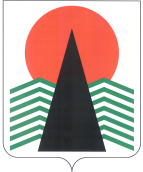 Муниципальное образованиеСельское поселение СентябрьскийНефтеюганский районХанты-Мансийский автономный округ – ЮграСОВЕТ ДЕПУТАТОВ СЕЛЬСКОГО ПОСЕЛЕНИЯ СЕНТЯБРЬСКИЙРЕШЕНИЕп. СентябрьскийО внесении изменений в решение Совета Депутатов сельского поселения Сентябрьский от 31.10.2019 № 61 «О порядке принятия решения о применении к депутату Совета депутатов сельского поселения Сентябрьский, Главе поселения мер ответственности»Руководствуясь Федеральным законом от 06.10.2003 № 131-ФЗ «Об общих принципах организации местного самоуправления в Российской Федерации», Федеральными законами от 25.12.2008 № 273-ФЗ «О противодействии коррупции», Законом Ханты-Мансийского автономного округа – Югры от 25 сентября 2008 года № 86-оз «О мерах по противодействию коррупции в Ханты-Мансийском автономном округе – Югре», Уставом муниципального образования, Совет депутатов сельского поселения Сентябрьский РЕШИЛ:	1. Внести изменения в решение Совета депутатов сельского поселения Сентябрьский от 31.10.2019 № 61 «О порядке принятия решения о применении к депутату Совета депутатов сельского поселения Сентябрьский, Главе поселения мер ответственности», изложив приложение к решению Совета депутатов в редакции согласно приложению к настоящему решению.2. Настоящее решение вступает в силу после официального опубликования в газете «Сентябрьский вестник» и размещению на официальном сайте органов местного самоуправления сельского поселения Сентябрьский в сети «Интернет».Глава поселения                                                                                           А.В. Светлаков	 ПОРЯДОКпринятия решения о применении к депутату, члену выборного органа местного самоуправления, выборному должностному лицу местного самоуправления мер ответственности, предусмотренных частью 7.3-1 статьи 40 Федерального закона от 6 октября 2003 года № 131-ФЗ «Об общих принципах организации местного самоуправления в Российской Федерации»1. Настоящим Порядком определена процедура принятия решения о применении к депутату Совета депутатов сельского поселения Сентябрьский, члену выборного органа местного самоуправления сельского поселения Сентябрьский, выборному должностному лицу сельского поселения Сентябрьский (далее также – выборное должностное лицо), представившему недостоверные или неполные сведения о своих доходах, расходах, об имуществе и обязательствах имущественного характера, а также сведения о доходах, расходах, об имуществе и обязательствах имущественного характера своих супруги (супруга) и несовершеннолетних детей, если искажение этих сведений является несущественным, мер ответственности, предусмотренных частью 7.3-1 статьи 40 Федерального закона от 6 октября 2003 года № 131-ФЗ «Об общих принципах организации местного самоуправления в Российской Федерации».2. В соответствии с частью 7.3-1 статьи 40 Федерального закона 
от 6 октября 2003 года № 131-ФЗ «Об общих принципах организации местного самоуправления в Российской Федерации» к выборным должностным лицам  могут быть применены следующие меры ответственности:1) предупреждение;2) освобождение депутата, члена выборного органа местного самоуправления сельского поселения Сентябрьский от должности в Совете депутатов сельского поселения Сентябрьский, выборном органе местного самоуправления сельского поселения Сентябрьский с лишением права занимать должности в Совете депутатов сельского поселения Сентябрьский, в выборном органе местного самоуправления сельского поселения Сентябрьский до прекращения срока его полномочий;3) освобождение от осуществления полномочий на постоянной основе с лишением права осуществлять полномочия на постоянной основе до прекращения срока его полномочий;4) запрет занимать должности в Совете депутатов сельского поселения Сентябрьский, выборном органе местного самоуправления сельского поселения Сентябрьский до прекращения срока его полномочий;5) запрет исполнять полномочия на постоянной основе до прекращения срока его полномочий.	3. Решение о применении меры ответственности к выборному должностному лицу принимается на заседании Совета депутатов сельского поселения Сентябрьский не позднее чем через 30 дней со дня появления основания для применения мер ответственности, не считая периода временной нетрудоспособности выборного должностного лица, пребывания его в отпуске, иных случаев отсутствия по уважительным причинам.	Днем появления основания для применения мер ответственности, указанных в пункте 2 настоящего Порядка, является день поступления в Совет депутатов сельского поселения Сентябрьский обращения Губернатора Ханты-Мансийского автономного округа – Югры с заявлением о применении мер ответственности к выборному должностному лицу в соответствии с частью 7.3 статьи 40 Федерального закона от 6 октября 2003 года № 131-ФЗ «Об общих принципах местного самоуправления в Российской Федерации» (далее – заявление).4. Выборное должностное лицо, в отношении которого поступило заявление, в срок не позднее 5 дней со дня поступления заявления письменно уведомляется о содержании поступившего заявления, а также о дате, времени и месте его рассмотрения на заседании Совета депутатов сельского поселения Сентябрьский.Указанному лицу предоставляется возможность дать письменные пояснения по существу выявленных нарушений, которые будут оглашены при рассмотрении заявления на заседании Совета депутатов сельского поселения Сентябрьский.6. Выборному должностному лицу, в отношении которого на заседании Совета депутатов сельского поселения Сентябрьский рассматривается вопрос о применении меры ответственности, предоставляется слово для выступления.В случае если выборное должностное лицо, надлежащим образом извещенное о времени и месте проведения заседания, не явилось на заседание, заседание может быть проведено в его отсутствие.7. Решение Совета депутатов сельского поселения Сентябрьский о применении меры ответственности к выборному должностному лицу принимается большинством голосов от установленной численности.     	Выборное должностное лицо, в отношении которого рассматривается вопрос о применении мер  ответственности, не участвует в голосовании при принятии решения о применении к нему меры ответственности.                           8. В случае принятия решения о применении меры ответственности к председателю Совета депутатов сельского поселения Сентябрьский данное решение подписывается депутатом, председательствующим на заседании Совета депутатов сельского поселения Сентябрьский.9. Копия решения о применении меры ответственности к выборному должностному лицу в течение 5 дней со дня его принятия вручается лицу, в отношении которого рассматривался вопрос, а также направляется в уполномоченный орган государственной власти Ханты-Мансийского автономного 
округа – Югры, осуществляющий функции по профилактике коррупционных и иных правонарушений.12.12.2019                                                                             №69Приложение  к решению Совета депутатовсельского поселения Сентябрьскийот 12.12.2019 № 69